МОГИЛІВСЬКА СІЛЬСЬКА РАДАДНІПРОВСЬКОГО РАЙОНУ ДНІПРОПЕТРОВСЬКОЇ  ОБЛАСТІКОМУНАЛЬНИЙ ЗАКЛАД«МОЛОДІЖНЯНСЬКИЙ ЛІЦЕЙ МОГИЛІВСЬКОЇ СІЛЬСЬКОЇ РАДИ  ДНІПРОПЕТРОВСЬКОЇ ОБЛАСТІ» НАКАЗ   11.02.2022                                  с. Молодіжне                                     №    - 18  Про тимчасовий перехід на навчання з використанням дистанційних технологій На виконання Постанови КМУ №1236 від 09.12.2020 року «Про встановлення карантину та запровадження обмежувальних протиепідемічних заходів з метою запобігання поширенню на території України гострої респіраторної хвороби COVD-19, спричиненої короновірусом SARS-CoV-2», встановленого регламенту згідно постанов Головного державного санітарного лікаря України, Положення про дистанційну форму здобуття повної середньої освіти, затвердженої наказом Міністерства освіти і науки України від 08.09.2020 року №1115 «Деякі питання організації дистанційного навчання», Постанови позачергового засідання місцевої комісії з питань техногенно-екологічної безпеки та надзвичайних ситуацій від 21.01.2022 року, протокол № 01, з метою запобігання поширенню серед учасників освітнього процесу гострої респіраторної хвороби COVID-19   та за рішенням педради ліцею, протокол №3 від 11.02.2022 року, НАКАЗУЮ: 1. Запровадити з 12.02.2022 року по 20.02.2022 року для учнів 1-11 класів навчання з використанням дистанційних технологій. 2. Перевести педагогічних працівників ліцею з 12.02.2022 року по 20.02.2022 року на дистанційну форму роботи відповідно до заяв. 3. Облік робочого часу та оплату праці педагогічних працівників, які організовують дистанційне навчання, здійснювати відповідно до законодавства у сфері загальної середньої освіти. 4. Класним керівникам 1-11 класів: 4.1. Повідомити учнів та їх батьків про тимчасовий перехід на навчання з використанням дистанційних технологій. 4.2. Консультувати учнів та їх батьків про організацію освітнього процесу за допомогою технологій дистанційного навчання та про методи запровадження синхронного режиму онлайн через засоби електронного зв’язку або в телефонному режимі. 5. Усім педагогічним працівникам ліцею: 5.1. Контролювати залучення учнів до освітнього процесу.  5.2. Наблизити робочий час в дистанційному режимі до затвердженого в закладі розкладу навчальних занять та відповідно педагогічного навантаження. 5.3. При проведенні занять у асинхронному режимі дотримуватися санітарного регламенту щодо організації роботи з технічними засобами навчання (комп’ютерами): час безперервної роботи з ІКТ: - для учнів 1-ого класу– не більше 10 хв; - для учнів 2-5 класів не більше 15 хв; - для учнів 6-7 класів – не більше 20 хвилин; - для учнів 8-9 класів – 20-25 хвилин; - для 10-11 класів – до 30 хвилин; 5.4. Проводити індивідуальні заняття (педагогічний патронаж) відповідно до заяв батьків в очному режимі. 5.5. Визначити особливості провадження освітнього процесу через платформи: - Google Meet – онлайн-уроки, консультації (основна платформа); - Zoom – онлайн-уроки, консультації; - Google Classroom – обмін завданнями та результатами виконаних завдань, додаткові матеріали та посилання з відео поясненнями (основна платформа); - Viber – індивідуальні та групові бесіди, обмін файлами, миттєвими повідомленнями, посиланнями, опитуваннями; - Telegram - індивідуальні та групові бесіди, обмін файлами, миттєвими повідомленнями, посиланнями, опитуваннями; - Опитування по телефону; - Платформи «Всеосвіта», «На урок», «Всеукраїнська школа онлайн». 5.6. Забезпечити фіксацію тем, домашніх завдань та оцінок можливими наразі шляхами (у зручний для вчителя спосіб) з метою перенесення до класних журналів. 5.7. Зробити запис «Навчання з використанням дистанційних технологій» у правій частині журналу у графі «Зміст уроку» після дати 11.02.2022 року. 5.8. Перенести оцінки, отримані за час дистанційного навчання до класних журналів та журналів індивідуального навчання. 6. Заступнику директора з навчально-виховної роботи Кушнір В.Г. підготувати розклад навчальних занять для 1-11 класів з урахуванням вимог дистанційної форми роботи. 7. Інженеру-електроніку Ткачовій В.В. до 14.02.2022 року: 7.1. Підготувати сторінку «Дистанційне навчання» на сайту ліцею для виставлення завдань для учнів 1-11 класів. 7.2. Виставити на сторінці новин сайту ліцею інформацію про запровадження дистанційного навчання в період з 12.2.2022 року по 20.02.2022 року. 7.3. Виставити розклад навчальних занять із упровадженням технологій дистанційного навчання на період з 12.2.2022 року по 20.02.2022 року. 8. Адміністрації ліцею координувати та здійснювати контроль за виконанням вчителями освітніх програм та моніторити рівень навчальних досягнень учнів: 8.1. Заступнику директора з навчально-виховної роботи Сірко Т.М. - учнів 1-5 класів; 8.2. Заступнику директора з навчально-виховної роботи Кушнір В.Г. – учнів 6-8 класів; 8.3. Директору ліцею – учнів 9-11 класів. 9. Всім учасникам освітнього процесу неухильно дотримуватися карантинних обмежень відповідно до Постанови Кабінету Міністрів України №1236 від 09.12.2020 року. 10. Сестрі медичній Сидоренко Т.М. організувати інформування учасників освітнього процесу щодо заходів запобігання поширення хвороби та дій у випадку захворювання. 11. Даний наказ розмістити на сайті ліцею і у вайбер-групі педагогічних працівників для ознайомлення. 12. Контроль за виконанням цього наказу залишаю за собою.Директор ліцею                                                                     Юрій ТКАЧОВЗ наказом ознайомлені: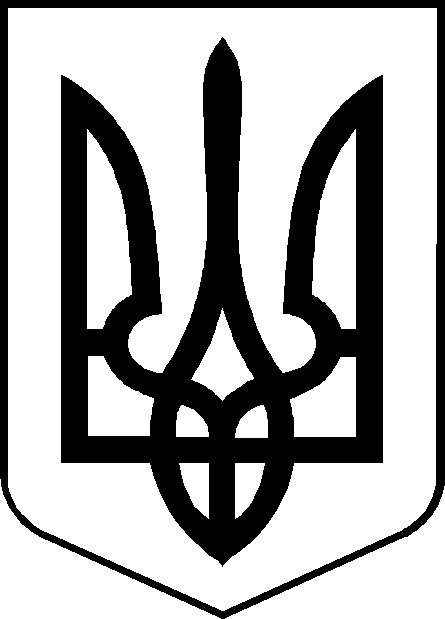 